INDICAÇÃO Nº 2804/2018Sugere ao Poder Executivo Municipal e aos órgãos competentes, para que proceda com o fechamento de um buraco aberto pelo DAE na Rua Espanha, no Jardim Europa. Excelentíssimo Senhor Prefeito Municipal, Nos termos do Art. 108 do Regimento Interno desta Casa de Leis, dirijo-me a Vossa Excelência para sugerir que, por intermédio do Setor competente, para que proceda com o fechamento de um buraco aberto pelo DAE na Rua Espanha, 1073, no Jardim Europa.Justificativa:Acerca de 45 dias atrás, o Departamento de Água e Esgoto do município esteve no local supramencionado e abriu um buraco para realizar o reparo em uma tubulação. No mesmo dia o serviço foi finalizado, por fim, desde então, o buraco ficou aberto aguardando a cobertura por massa asfáltica. No local, segundo moradores, é constante presenciar veículos danificados, bem como motociclistas que sofrem queda em decorrência do buraco no local, assim, em nome dos moradores, requeiro que seja realizado o fechamento do referido buraco com urgência.  Palácio 15 de Junho - Plenário Dr. Tancredo Neves, 13 de abril de 2018.Antonio Carlos RibeiroCarlão Motorista-vereador-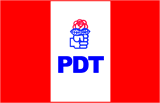 